Human Body Worksheet Activity 1  Video watching and blank fillingHow much do you know about the human body? Watch a video clip and fill in the blanks.Video link:  https://www.youtube.com/watch?v=hmUKdIc0y9IBones   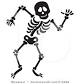 During growth, some of these bones ____________together and by adulthood, the total number _____________ to 206.                    The heart 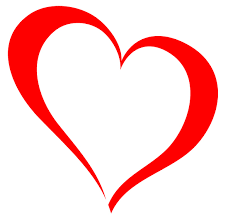 Your heart ____________ beating just 4 weeks after conception and doesn’t stop until you _________.Your heart ________________an impressive 100,000 times a day.EyesUnlike ears and noses, the eyes ___________ the same in your entire life.Oddly enough, they _____________reality upside down before the brain flips it upright.NoseOur noses ____________ like an air conditioner: warming up cold air, cooling down hot airSkinHumans ______________about 600,000 particles of skin every hour.NailsMen’s nails ____________faster than women’s nails. Fingernails ____________almost 4 times faster than toenails.Now watch another video clip to learn more about the human body.Video link:  https://www.youtube.com/watch?v=X8VWhVQzPGg An average person ______________ 10,000 taste buds.The human eye ______________ over 4,200,000 times a year.A person ________________enough saliva to fill two average size swimming pools during their life time.The human body ______________ 2,500,000 new red blood cells every second.An average person _______________ 0.7 kg (1.5 pounds) of skin each year.An average person_______________ the equivalent of twice around the world in a lifetime.A soap bubble ____________________ 10,000 times thinner than the average human hair.The surface area of your lungs _________________ roughly the same size as a tennis court.Work in pairs. Read the sentences above again. Write down the verbs that follow the nouns (Subject) in the two tables below. Group 1What have you noticed about the relationship between the subject and the verb?Group 2What have you noticed about the relationship between the subject and the verb?DiscussionWhat have you noticed about the verbs in Group 1? What is in common? __________________________________________________What is the difference between the verbs in Group 1 and Group 2?____________________________________________________In the present tense, we have to add an “s” to the verbs (e.g. beats, blinks) after some nouns (subjects). What are these nouns?______________________________________________________________________________________________________________________________________________After some nouns (subjects), we do not need to add an “s” to the verb (e.g. fuse, die). What are these nouns?______________________________________________________________________________________________________________________________________________Activity 2 (For weaker learners)The following paragraph tells you some facts about lungs. Use the correct forms of the verbs provided to complete the text.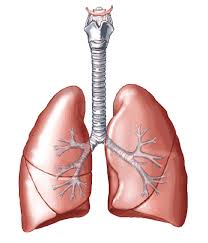 Your lungs (1) ___________ (move) oxygen from the air you breathe into your bloodstream. They (2) ___________(take) away carbon dioxide (CO2), which you need to breathe out. Your left and right lungs (3) ___________ (be) not exactly the same. The left lung (4) _________ (be) slightly smaller. This (5) ____________ (allow) room for your heart.It (6) ________ (be) possible for some people to live with one lung only. Although it (7) __________ (limit) your physical ability, you (8) _____________ (be) still able to live a relatively normal life. Many people around the world (9) ____________ (live) with just one lung.Activity 2 (for stronger learners)The following paragraph tells you some facts about lungs. Use the correct forms of the verbs provided to complete the text.move	take		be	   allow		limit		live Your lungs (1) ___________ oxygen from the air you breathe into your bloodstream. They (2) __________away carbon dioxide (CO2), which you need to breathe out.Your left and right lungs (3) ________________ not exactly the same. The left lung (4) __________ slightly smaller. This (5) ____________ room for your heart.It (6) ________ possible for some people to live with one lung only. Although it (7) ____________ your physical ability, you (8) ______________ still able to live a relatively normal life. Many people around the world (9) _________ with just one lung.Activity 3 	Card Matching GameMaterials:			Sets of 32 cards made up of matched pairs of subjects and their corresponding verb phrases Procedure:Play in pairs.Shuffle the cards. Put ten cards on a table, face up. Distribute five cards to each player. Put the pile of the remaining cards in the centre.The first player tries to match a card in his/her hands with a card on the table according to the subject-verb agreement rule and the meaning of the sentence.If the cards do not match, the player has to give up one card in hand and put it on the table, face up. Then the player draws a card in the central pile and tries to find a match with a card on the table. If there is no match, the card drawn has to be put on the table, face up.The play moves to the next player.The play continues until all the cards have been correctly matched. The winner is the one who has the most pairs at the end.Activity 4 	Writing – RespirationVideo link:  https://www.youtube.com/watch?v=ydX8Lw4q2Mk How much do you know about respiration? Watch the video. Then with reference to the guiding questions below, write a short paragraph to show your understanding.Vocabulary bankrespiratory system    nose     trachea/windpipe      lungs		bronchioles  diaphragm    alveoli      oxygen		carbon dioxideGuiding questions (You can jot notes below the questions)When do we need more oxygen intake?  Why do we need more oxygen at that time?What is the link between energy and breathing? What do we breathe in and breathe out?How does air come in and go out of the body? What does nose hair do?What is the diaphragm? What are bronchioles?What is the use of alveoli?Do fish have lungs? How do they breathe?Writing:  Respiration_______________________________________________________________________________________________________________________________________________________________________________________________________________________________________________________________________________________________________________________________________________________________________________________________________________________________________________________________________________________________________________________________________________________________________________________________________________________________________________________________________________________________________________________________________________________________________________________________________________________________________________________________________________________________________________________________________________________________________________________________________________________________________________________________________________________________________________________________________________________________________________________________________________________________________________________________________________________________________________________________________________________________________________________________________________________________________________________________________________________________________________________________________________________________________________________________________________________________________Human Body Worksheet (Teacher’s version)Activity 1  Video watching and blank-fillingHow much do you know about the human body? Watch a video clip and fill in the blanks.Video link:  https://www.youtube.com/watch?v=hmUKdIc0y9IBonesDuring growth, some of these bones fuse together and by adulthood, the total number decreases to 206.The heart Your heart begins beating just 4 weeks after conception and doesn’t stop until you die.Your heart beats an impressive 100,000 times a day.EyesUnlike ears and noses, the eyes stay the same in your entire life.Oddly enough, they perceive reality upside down before the brain flips it upright.NoseOur noses behave like an air conditioner: warming up cold air, cooling down hot airSkinHumans shed about 600,000 particles of skin every hour.NailsMen’s nails grow faster than women’s nails. Fingernails grow almost 4 times faster than toenails,Now watch another video clip to learn more about the human body.Video link:  https://www.youtube.com/watch?v=X8VWhVQzPGg An average person has 10,000 taste buds.The human eye blinks over 4,200,000 times a year.A person produces enough saliva to fill two average size swimming pools during their life time.The human body creates 2,500,000 new red blood cells every second.An average person sheds 0.7 kg (1.5 pounds) of skin each year.An average person walks the equivalent of twice around the world in a lifetime.A soap bubble is 10,000 times thinner than the average human hair.The surface area of your lungs is roughly the same size as a tennis court.Work in pairs. Read the sentences above again. Write down the verbs that follow the nouns (Subject) in the two tables below. Group 1What have you noticed about the relationship between the subject and the verb?Group 2What have you noticed about the relationship between the subject and the verb?DiscussionWhat have you noticed about the verbs in Group 1? What similarity do they share?   All verbs end with ‘s’. They are singular verbs. What is the difference between the verbs in Group 1 and Group 2?   None of the verbs in Group 2 ends with “s”.In the present tense, we have to add an “s” to the verbs (e.g. beats, blinks) after some nouns (subjects). What are these nouns?   Nouns:  singularAfter some nouns (subjects), we do not need to add an “s” to the verb (e.g. fuse, die). What are these nouns?Nouns:  pluralActivity 2The following paragraph tells you some facts about lungs. Use the correct forms of the verbs provided to complete the text.move	take		be	   allow		limit		live Your lungs (1) ___move ______ oxygen from the air you breathe into your bloodstream. They (2) ____take__ away carbon dioxide (CO2), which you need to breathe out.Your left and right lungs (3) _____are____  not exactly the same. The left lung (4) ______is____ slightly smaller. (5) This ___allows_________ room for your heart.It (6) ___is___ possible for some people to live with one lung only. Although it (7)____limits_ your physical ability, you (8) are still able to live a relatively normal life. Many people around the world (9) __live______ with just one lung.Activity 3 	Card Matching GameMaterials:			Sets of 32 cards made up of matched pairs of subjects and their corresponding verb phrases Procedure:Play in pairs.Shuffle the cards. Put ten cards on a table, face up. Distribute five cards to each player. Put the pile of the remaining cards in the centre.The first player tries to match a card in his/her hands with a card on the table according to the subject-verb agreement rule and the meaning of the sentence.If the cards do not match, the player has to give up one card in hand and put it on the table, face up. Then the player draws a card in the central pile and tries to find a match with a card on the table. If there is no match, the card drawn has to be put on the table, face up.The play moves to the next player.The play continues until all the cards have been correctly matched. The winner is the one who has the most pairs at the end.Activity 3   Card Matching Game (for weaker learners)(Adapted from: http://somethinwonderful.blogspot.hk/2009/02/50-weird-facts-about-humans.html )Activity 3 	Card Matching Game (for stronger learners)(Adapted from: http://somethinwonderful.blogspot.hk/2009/02/50-weird-facts-about-humans.html ) Noun (Subject)VerbYour heartThe total number The human eyeA personThe human bodyAn average personThe surface area of your lungs Noun (Subject)VerbSome of these bonesYouThe eyes They Our noses HumansMen’s nailsFingernails We  Noun (Subject)VerbYour heartbegins, beatsThe total number decreasesThe human eyeblinksA personproducesThe human bodycreatesAn average personwalksThe surface area of your lungs	is Noun (Subject)VerbSome of these bonesfuseYoudieThe eyes stayThey perceiveOur noses behaveHumansshedMen’s nailsgrowFingernails growWe comeThe brainuses over a quarter of the oxygen used by the human body.Your heartbeats around 100,000 times a day, 36,500,000 times a year.Red blood cellscarry oxygen around the body.          Your nose and earscontinue growing throughout your entire life.It takes the body around 12 hours to completely digest eaten food.The human heart creates enough pressure to squirt blood 30 feet.Women’s hearts beat faster than men’s.Womenblink twice as many times as men do.Sunburn damages the blood vessels extensively.A human head remains conscious for about 15 to 20 seconds after it has been removed from the body.Women’s hairis about half the diameter of men’s hair.The brainis much more active at night than during the day.The lifespan of a human hairis 3 to 7 years on average.Sneezes regularly exceed 100 mph.20% more peopledie of heart attacks on Mondays than any other day of the week.Womenburn fat more slowly than men.The brain________ (use) over a quarter of the oxygen used by the human body.Your heart_________ (beat) around 100,000 times a day, 36,500,000 times a year.Red blood cells_____________ (carry) oxygen around the body.          Your nose and ears____________ (continue) growing throughout your entire life.It ___________ (take) the body around 12 hours to completely digest eaten food.The human heart _________ (create) enough pressure to squirt blood 30 feet.Women’s hearts ___________ (beat) faster than men’s.Women__________ (blink) twice as many times as men do.Sunburn ____________ (damage) the blood vessels extensively.A human head ___________ (remain) conscious for about 15 to 20 seconds after it has been removed from the body.Women’s hair____________ (be) about half the diameter of men’s hair.The brain_____________ (be) much more active at night than during the day.The lifespan of a human hair_____________ (be) 3 to 7 years on average.Sneezes regularly ________________ (exceed) 100 mph.20% more people____________ (die) of heart attacks on Mondays than any other day of the week.Women_____________ (burn) fat more slowly than men.